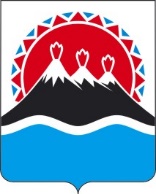 МИНИСТЕРСТВО СТРОИТЕЛЬСТВА И ЖИЛИЩНОЙ ПОЛИТИКИКАМЧАТСКОГО КРАЯПРИКАЗВ соответствии частью 36 раздела 3 приложения 1 к постановлению Правительства Камчатского края от 21.02.2024 № 55-П «Об утверждении государственной программы Камчатского края «Обеспечение доступным и комфортным жильем жителей Камссатского края» ПРИКАЗЫВАЮ:1. Утвердить Порядок предоставления гражданам, проживающим в Камчатском крае, социальной выплаты на уплату первоначального взноса по ипотечному жилищному кредиту (займу) на приобретение (строительство) жилого помещения в Камчатском крае согласно приложению к настоящему приказу.2. Настоящий приказ вступает в силу после дня его официального опубликования и распространяется на правоотношения, возникшие с 22 февраля 2024 года. Порядокпредоставления гражданам, проживающим в Камчатском крае, социальной выплаты на уплату первоначального взноса по ипотечному жилищному кредиту (займу) на приобретение (строительство) жилого помещения в Камчатском крае1. Настоящий Порядок предоставления гражданам, проживающим в Камчатском крае, социальной выплаты на уплату первоначального взноса по ипотечному жилищному кредиту (займу) на приобретение (строительство) жилого помещения в Камчатском крае (далее – Порядок) определяет правила предоставления за счет средств краевого бюджета социальной выплаты на уплату первоначального взноса по ипотечному жилищному кредиту (займу) на приобретение (строительство) жилого помещения в Камчатском крае (далее – социальная выплата) гражданам отдельных категорий, проживающим в Камчатском крае.2. Предоставление социальных выплат гражданам осуществляется Министерством строительства и жилищной политики Камчатского края (далее – Министерство) в пределах бюджетных ассигнований, предусмотренных законом Камчатского края о краевом бюджете на соответствующий финансовый год и на плановый период, и лимитов бюджетных обязательств, доведенных Министерству на соответствующие цели.3. Для целей настоящего Порядка под членами семьи гражданина понимаются супруг (супруга) и дети (в том числе усыновленные).4. Социальная выплата за счет средств краевого бюджета предоставляется гражданам один раз. 5. При наличии у гражданина права на получение за счет средств краевого бюджета социальных выплат, связанных с приобретением (строительством) жилого помещения в Камчатском крае, в соответствии с настоящим Порядком и по иным основаниям, предусмотренным нормативными правовыми актами Камчатского края, социальная выплата предоставляется только по одному из оснований по выбору гражданина.6. Право на получение социальной выплаты в соответствии с настоящим Порядком имеют граждане, проживающие в Камчатском крае и относящиеся к следующим категориям: 1) работники органов государственной власти Камчатского края, краевых государственных учреждений, государственных унитарных предприятий в Камчатском крае;2) граждане, в составе семьи которых трое и более детей;3) граждане, единственные жилые помещения которых стали непригодными в результате чрезвычайных обстоятельств, и ранее не получавшие социальные выплаты на аналогичные цели за счет бюджетных средств.7. Право на получение социальной выплаты предоставляется гражданам, указанным в пунктах 1 и 2 части 6 настоящего Порядка, в случае, если обеспеченность общей площадью жилого помещения составляет менее площади жилого помещения:1) для одиноко проживающего гражданина – 33 квадратных метра общей площади жилого помещения;2) для семьи, состоящей из двух человек, – 42 квадратных метра общей площади жилого помещения;3) для семьи, состоящей из трех и более человек, – 18 квадратных метров общей площади жилого помещения на одного члена семьи.8. Граждане, указанные в пункте 2 части 6 настоящего Порядка, сохраняют право на предоставление социальной выплаты при достижении детьми восемнадцати лет, а также в случае смерти ребенка до ее фактического предоставления.9. Социальная выплата предоставляется гражданам в порядке очередности, исходя из даты подачи заявления о включении в список претендентов на получение социальной выплаты на уплату первоначального взноса по ипотечному жилищному кредиту (займу) на приобретение жилого помещения в Камчатском крае (далее - Основной список), за исключением граждан, являющихся участниками специальной военной операции, а также граждан, члены семьи которых являются участниками специальной военной операции, которым социальная выплата предоставляется в первоочередном порядке. 10. В случае если несколько членов одной семьи являются работниками органов, учреждений и предприятий, указанных в пункте 1 части 5 настоящего Порядка, социальная выплата предоставляется только одному из членов семьи. 11. Включение граждан в Основной список осуществляется на основании следующих документов (информации):1) представляемых гражданином или его представителем:а) заявления о включении в список претендентов на получение социальной выплаты по форме согласно приложению 1 к настоящему Порядку;б) документов, удостоверяющих личность гражданина и членов его семьи;в) документов (информации) о трудовой деятельности и (или) заверенной в установленном порядке копии трудовой книжки либо заверенных в установленном порядке копий иных документов, подтверждающих трудовую деятельность гражданина (для граждан, указанных в пункте 1 части 6 настоящего Порядка);г) согласия на обработку персональных данных всех совершеннолетних членов семьи гражданина;2) документов (информации), запрашиваемых в порядке межведомственного информационного взаимодействия в органах государственной власти, органах местного самоуправления и подведомственных органам государственной власти или органам местного самоуправления организациях, в распоряжении которых находятся данные документы и (или) информация:а) документа (информации) из Единого государственного реестра записей актов гражданского состояния в части актов гражданского состояния, подтверждающих состав семьи гражданина;б) документов (информации) из Единого государственного реестра недвижимости о наличии (отсутствии) у гражданина и членов его семьи зарегистрированных прав на жилые помещения;в) документов (информации) органа регистрационного учета граждан Российской Федерации по месту пребывания и по месту жительства в пределах Российской Федерации, подтверждающих (подтверждающей) проживание гражданина и (или) членов его семьи в Камчатском крае;г) документов (информации) исполнительного органа Камчатского края или органа местного самоуправления муниципального образования в Камчатском крае, подтверждающих (подтверждающей) непригодность жилого помещения для проживания.12. Документы (информацию), указанные в пункте 2 части 11 настоящего Порядка, гражданин вправе представить самостоятельно. 13. Документы, представленные гражданином в соответствии с частью 11 настоящего Порядка, регистрируются в Министерстве в день их поступления и направляются в Комиссию по решению вопросов, связанных с предоставлением социальных выплат гражданам, проживающим в Камчатском крае, на уплату первоначального взноса по ипотечному жилищному кредиту (займу) на приобретение (строительство) жилого помещения в Камчатском крае (далее – Комиссия).14. Комиссия рассматривает документы (информацию), указанные в части 11 настоящего Порядка, в срок, не превышающий 30 дней со дня их регистрации в Министерстве. 15. По результатам рассмотрения представленных гражданином документов (информации) Комиссия принимает одно из решений:1) включить гражданина в Основной список;2) отказать во включении гражданина в Основной список. 16. Министерство в течение 5 дней со дня принятия Комиссией решения, указанного в части 15 настоящего Порядка готовит уведомление о принятом Комиссией решении и в течение 5 дней со дня подписания направляет его в адрес гражданина почтовым отправлением либо вручает гражданину лично.17. В случае принятия Комиссией решения, указанного пункте 2 части 15 настоящего Порядка, уведомление о принятом Комиссией решении должно содержать разъяснения о причинах принятия такого решения и порядок его обжалования. 18. Основаниями для принятия Комиссией решения, указанного пункте 2 части 15 настоящего Порядка, являются:1) гражданин не относится к категориям, определенным частью 6 настоящего Порядка;2) непредставление гражданином документов (информации), указанных в пункте 1 части 10 настоящего Порядка;3) поступление ответа органа государственной власти, органа местного самоуправления либо подведомственной органу государственной власти или органу местного самоуправления организации на межведомственный запрос, свидетельствующего об отсутствии документа (информации), необходимого (необходимой) для предоставления социальной выплаты (если соответствующий документ (информация) не представлены гражданином по собственной инициативе), в случае, предусмотренном частью 18 настоящего Порядка.19. Принятие решения, указанного пункте 2 части 15 настоящего Порядка, по основанию, указанному в пункте 3 части 18 настоящего Порядка, допускается в случае, если Министерством направлено почтовым отправлением или вручено лично гражданину уведомление о получении такого ответа с предложением представить документы (информацию), необходимые (необходимую) для предоставления социальной выплаты, но в течение 15 дней со дня направления уведомления от заявителя не получены такие документы (информация).20. Министерство в пределах бюджетных ассигнований, предусмотренных законом Камчатского края о краевом бюджете на соответствующий финансовый год и на плановый период, с момента доведения лимитов бюджетных обязательств производит расчет и формирует из числа граждан, включенных в Основной список, список граждан, претендующих на получение социальной выплаты в текущем финансовом году (далее – Список получателей).21. В целях реализации права на социальную выплату Министерство в течение 5 дней со дня включения в Список получателей уведомляет любым доступным способом граждан, включенных в указанный список, о возможности получения социальной выплаты и необходимости представления в Министерство в течение 30 дней со дня получения уведомления следующих документов:1) заявления о предоставлении социальной выплаты по форме согласно приложению 2 к настоящему Порядку;2) документов (информации), указанных в подпунктах «б» и «в» пункта 1 части 11 настоящего Порядка;3) справки кредитной организации о максимально возможной сумме ипотечного жилищного кредита (займа) на приобретение жилого помещения в Камчатском крае, который может быть предоставлен гражданину (заемщику) либо обоим супругам (созаемщикам) (далее — справка).22. В случае непредставления гражданином документов (информации), указанных в части 21 настоящего Порядка, в срок, определенный частью 21 настоящего Порядка, либо отказа гражданина от предоставления социальной выплаты, гражданин исключается из числа граждан, претендующих на получение социальной выплаты в текущем финансовом году, а в Список претендентов включается следующий исходя из даты подачи заявления о включении в список претендентов на получение социальной выплаты гражданин. 23. Граждане, не представившие документы, указанные в части 21 настоящего Порядка, в срок, определенный частью 21 настоящего Порядка, граждане, отказавшиеся от получения социальной выплаты в текущем финансовом году, а также граждане, не использовавшие средства социальной выплаты в срок, установленный частью 44 настоящего Порядка, сохраняют право на получение социальной выплаты в ином периоде.24. Предоставление социальной выплаты гражданам осуществляется на основании документов (информации), представленных (полученной) в соответствии с частями 11 и 21 настоящего Порядка.25. Документы, представленные гражданином в соответствии с частью 21 настоящего Порядка, регистрируются в Министерстве в день их поступления и направляются в Комиссию.26. Комиссия рассматривает документы (информацию), представленные (полученную) в соответствии с частью 21 настоящего Порядка, в срок, не превышающий 30 дней со дня их регистрации в Министерстве, и принимает одно из следующих решений:1) предоставить гражданину социальную выплату;2) отказать в предоставлении гражданину социальной выплаты.27. Министерство в течение 5 дней со дня принятия Комиссией решения, указанного в части 26 настоящего Порядка готовит уведомление о принятом Комиссией решении и в течение 5 дней со дня подписания направляет его в адрес гражданина почтовым отправлением либо вручает гражданину лично.28. В случае принятия Комиссией решения, указанного пункте 2 части 26 настоящего Порядка, уведомление о принятом Комиссией решении должно содержать разъяснения о причинах принятия такого решения и порядок его обжалования. 29. Основаниями для принятия Комиссией решения об отказе в предоставлении социальной выплаты являются:1) гражданин не относится к категориям, определенным частью 6 настоящего Порядка;2) непредставление гражданином документов (информации), указанных в части 21 настоящего Порядка, либо представление их с нарушением требований, установленных настоящим Порядком;3) поступление ответа органа государственной власти, органа местного самоуправления либо подведомственной органу государственной власти или органу местного самоуправления организации на межведомственный запрос, свидетельствующего об отсутствии документа (информации), необходимого (необходимой) для предоставления социальной выплаты (если соответствующий документ (информация) не представлены гражданином по собственной инициативе), в случае, предусмотренном частью 17 настоящего Порядка.30. Принятие решения об отказе в предоставлении гражданину социальной выплаты по основанию, указанному в пункте 3 части 29 настоящего Порядка, допускается в случае, если Министерством направлено почтовым отправлением или вручено лично гражданину уведомление о получении такого ответа с предложением представить документы (информацию), необходимые (необходимую) для предоставления социальной выплаты, но в течение 15 дней со дня направления уведомления от заявителя не получены такие документы (информация).31. Размер социальной выплаты рассчитывается по формуле:Свып = Sнорм х СТср х 30%, где:Свып – размер социальной выплаты (в рублях);Sнорм – площадь жилого помещения, рассчитанная в соответствии с частью 5 настоящего Порядка;СТср – средняя рыночная стоимость одного квадратного метра общей площади жилого помещения по Камчатскому краю, определяемая один раз в квартал уполномоченным Правительством Российской Федерации федеральным органом исполнительной власти. 32. Размер социальной выплаты рассчитывается на дату принятия Комиссией решения о предоставлении социальной выплаты и является неизменным.33. При предоставлении гражданину социальной выплаты учитываются действия и гражданско-правовые сделки с жилыми помещениями, совершение которых за пять лет до предоставления гражданину социальной выплаты привело к уменьшению размера занимаемых жилых помещений или к их отчуждению.34. Социальная выплата носит целевой характер и может быть использована гражданином на уплату первоначального взноса по ипотечному жилищному кредиту (займу) на:1) приобретение на первичном или вторичном рынке жилья на территории Камчатского края жилого помещения, отвечающего установленным санитарным и техническим правилам и нормам, благоустроенного применительно к условиям соответствующего населенного пункта Камчатского края, в котором гражданин приобретает жилое помещение;2) участие в долевом строительстве многоквартирного дома, строительство которого не завершено.35. Не допускается использование средств социальной выплаты на погашение иных процентов, основного долга по ипотечному жилищному кредиту (займу), штрафов, комиссий и пеней за просрочку исполнения обязательств по ипотечному жилищному кредиту (займу).36. Приобретение за счет средств социальной выплаты жилого помещения (жилых помещений), признанного (признанных) в установленном порядке непригодным (непригодными) для проживания, а также в жилых домах, признанных аварийными и подлежащими сносу или реконструкции, не допускается.37. Общая площадь жилого помещения, приобретаемого (строящегося) с использованием средств социальной выплаты, должна достигать такого уровня обеспеченности площадью жилого помещения, который исключает возможность признания гражданина нуждающимся в жилом помещении, и не может быть менее учетной нормы площади жилого помещения, установленной в муниципальном образовании в Камчатском крае, на территории которого гражданином будет приобретено (построено) жилое помещение.38. Приобретенные (построенные) за счет средств социальной выплаты жилые помещения оформляются в общую (совместную, долевую) собственность всех членов семьи гражданина.39. Предоставление социальной выплаты гражданину осуществляется в форме безналичного расчета путем перечисления денежных средств на счет гражданина, открытый в кредитной организации и указанный им в заявлении перечислении социальной выплаты.40. Для оплаты приобретенного жилого помещения гражданин представляет в Министерство следующие документы:1) заявление о перечислении социальной выплаты на указанный гражданином счет, открытый в кредитной организации;2) копию договора купли-продажи жилого помещения, явившегося основанием для государственной регистрации права на приобретенное жилое помещение, с одновременным предъявлением его подлинника;3) выписку из Единого государственного реестра недвижимости об основных характеристиках и зарегистрированных правах на объект недвижимости.41. В договор купли-продажи жилого помещения в обязательном порядке должна быть включена следующая информация:1) о приобретении жилого помещения за счет средств социальной выплаты;2) о размере предоставленной гражданину социальной выплаты;3) о приказе о предоставлении социальной выплаты (номер, дата выдачи, орган, издавший приказ).42. Для оплаты договора участия в долевом строительстве многоквартирного дома гражданин представляет в Министерство следующие документы:1) заявление о перечислении социальной выплаты на указанный гражданином счет, открытый в кредитной организации;2) копию договора участия в долевом строительстве многоквартирного дома, строительство которого не завершено, и строительная готовность которого составляет не менее восьмидесяти пяти процентов от предусмотренной проектной документацией готовности такого многоквартирного дома, имеющего государственную регистрацию, с одновременным предъявлением оригинала;3) справку застройщика о степени готовности многоквартирного дома (в процентах).43. В договор участия в долевом строительстве многоквартирного дома в обязательном порядке должна быть включена следующая информация:1) о приобретении жилого помещения за счет средств социальной выплаты;2) о размере предоставленной гражданину социальной выплаты;3) о приказе о предоставлении социальной выплаты (номер, дата выдачи, орган, издавший приказ).44. На основании документов, указанных в частях 40 и 42 настоящего Порядка, Министерство издает приказ о перечислении денежных средств и в течение 20 рабочих дней с даты их представления гражданином перечисляет денежные средства на счет указанный гражданином в заявлении о перечислении социальной выплаты в счет уплаты первоначального взноса по ипотечному жилищному кредиту (займу) на приобретение (строительство) жилого помещения в Камчатском крае.45. Социальная выплата считается предоставленной гражданину с даты ее перечисления в полном объеме.46. Средства социальной выплаты должны быть использованы гражданином на цели, определенные настоящим Порядком, в течение шести месяцев со дня издания Министерством приказа о предоставлении гражданину социальной выплаты, но не позднее 20 декабря текущего финансового года.47. Предоставление социальной выплаты является основанием для для исключения гражданина из списков, указанных в частях 9 и 20 настоящего Порядка.ЗАЯВЛЕНИЕо включении в список претендентов на получение социальной выплаты на уплату первоначального взноса по ипотечному жилищному кредиту (займу) на приобретение жилого помещения в Камчатском краеПрошу включить меня ___________________________________________						(Ф.И.О. (при наличии)паспорт _____ № ________, выдан «____» _________________ ____ года ____________________________________________________________________,(наименование органа, выдавшего документ)в список претендентов на получение социальной выплаты на уплату первоначального взноса по ипотечному жилищному кредиту (займу) на приобретение жилого помещения в Камчатском крае. Состав семьи: Супруга (супруг) _____________________________________________________,(Ф.И.О. (при наличии), дата рождения)паспорт _____ № ________, выдан «____» _________________ ____ года ____________________________________________________________________.(наименование органа, выдавшего документ)Дети: 1) __________________________________________________________________,(Ф.И.О.(при наличии), дата рождения)паспорт (свидетельство о рождении) ______________________, выдан (выдано) «____»___________ года ______________________________________________;(наименование органа, выдавшего документ)2) __________________________________________________________________,(Ф.И.О.(при наличии), дата рождения)паспорт (свидетельство о рождении) ______________________, выдан (выдано) «____»____________ года _____________________________________________;(наименование органа, выдавшего документ)3) __________________________________________________________________,(Ф.И.О.(при наличии), дата рождения)паспорт (свидетельство о рождении) ______________________, выдан (выдано) «____»____________ года _____________________________________________;(наименование органа, выдавшего документ)4) __________________________________________________________________,(Ф.И.О.(при наличии), дата рождения)паспорт (свидетельство о рождении) ______________________, выдан (выдано) «____»____________ года _____________________________________________;(наименование органа, выдавшего документ)5) __________________________________________________________________,(Ф.И.О.(при наличии), дата рождения)паспорт (свидетельство о рождении) ______________________, выдан (выдано) «____»____________ года _____________________________________________.(наименование органа, выдавшего документ)К заявлению прилагаются следующие документы:1) __________________________________________________________________;(дата, номер и наименование документа)2) __________________________________________________________________;(дата, номер и наименование документа)3) __________________________________________________________________;(дата, номер и наименование документа)4) __________________________________________________________________;(дата, номер и наименование документа)5) __________________________________________________________________;(дата, номер и наименование документа)Я и члены моей семьи обязуемся в течение 30 дней со дня наступления события сообщать об изменении состава семьи, изменении места жительства, иных фактах, имеющих значение для принятия Министерством строительства и жилищной политики Камчатского края решения о предоставлении социальной выплаты. Я и члены моей семьи даем согласие на период до истечения сроков хранения соответствующей информации или документов, содержащих указанную информацию, определяемых в соответствии с законодательством Российской Федерации, Министерству строительства и жилищной политики Камчатского края на автоматизированную, а также без использования средств автоматизации обработку персональных данных в целях получения социальной выплаты на строительство или приобретение жилого помещения в собственность, а именно: на совершение действий, предусмотренных пунктом 3 статьи 3 Федерального закона от 27.07.2006 № 152-ФЗ «О персональных данных», со сведениями, представленными мной и членами моей семьи в Министерство строительства и жилищной политики Камчатского края.Подписи заявителя и членов семьи заявителя: Примечание: от имени несовершеннолетних лиц заявление подписывают их законные представители.«_____» ________________________ 20_____ г.».(дата подачи заявления)ЗАЯВЛЕНИЕо предоставлении социальной выплаты на уплату первоначального взноса по ипотечному жилищному кредиту (займу) на приобретение (строительство) жилого помещения в Камчатском краеПрошу предоставить мне _________________________________________		(Ф.И.О. (при наличии)паспорт _____ № ________, выдан «____» _________________ ____ года ____________________________________________________________________,(наименование органа, выдавшего документ)социальную выплату на строительство (приобретение) жилого помещения в Камчатском крае в ________ году.Состав семьи: Супруга (супруг) _____________________________________________________,(Ф.И.О. (при наличии), дата рождения)паспорт _____ № ________, выдан «____» _________________ ____ года ____________________________________________________________________.(наименование органа, выдавшего документ)Дети: 1) __________________________________________________________________,(Ф.И.О.(при наличии), дата рождения)паспорт (свидетельство о рождении) ______________________, выдан (выдано) «____»___________ года ______________________________________________;(наименование органа, выдавшего документ)2) __________________________________________________________________,(Ф.И.О.(при наличии), дата рождения)паспорт (свидетельство о рождении) ______________________, выдан (выдано) «____»____________ года _____________________________________________;(наименование органа, выдавшего документ)3) __________________________________________________________________,(Ф.И.О.(при наличии), дата рождения)паспорт (свидетельство о рождении) ______________________, выдан (выдано) «____»____________ года _____________________________________________;(наименование органа, выдавшего документ)4) __________________________________________________________________,(Ф.И.О.(при наличии), дата рождения)паспорт (свидетельство о рождении) ______________________, выдан (выдано) «____»____________ года _____________________________________________,(наименование органа, выдавшего документ)5) __________________________________________________________________,(Ф.И.О.(при наличии), дата рождения)паспорт (свидетельство о рождении) ______________________, выдан (выдано) «____»____________ года _____________________________________________.(наименование органа, выдавшего документ)К заявлению прилагаются следующие документы:1) __________________________________________________________________;(дата, номер и наименование документа)2) __________________________________________________________________;(дата, номер и наименование документа)3) __________________________________________________________________;(дата, номер и наименование документа)__________________________________________________________________;(дата, номер и наименование документа)5) __________________________________________________________________.(дата, номер и наименование документа)С условиями предоставления социальной выплаты ознакомлен(а) и обязуюсь их выполнять.«_____» ________________________ 20_____ г.(дата подачи заявления)[Дата регистрации] № [Номер документа]г. Петропавловск-КамчатскийОб утверждении Порядка предоставления гражданам, проживающим в Камчатском крае, социальной выплаты на уплату первоначального взноса по ипотечному жилищному кредиту (займу) на приобретение (строительство) жилого помещения в Камчатском краеВрио Министра[горизонтальный штамп подписи 1]А.В. ФирстовПриложение к приказу МинистерстваПриложение к приказу МинистерстваПриложение к приказу МинистерстваПриложение к приказу Министерствастроительства и жилищной политики Камчатского краястроительства и жилищной политики Камчатского краястроительства и жилищной политики Камчатского краястроительства и жилищной политики Камчатского краяот[Дата регистрации]№[Номер документа]Приложение 1 к Порядку предоставления гражданам, проживающим в Камчатском крае, социальной выплаты на уплату первоначального взноса по ипотечному жилищному кредиту (займу) на приобретение (строительство) жилого помещения в Камчатском краеМинистру строительства и жилищной политики Камчатского края ________________________________от гражданина(ки) ________________________________________________________________проживающего(ей) по адресу: ________________________________________________________________тел. ____________________________СНИЛС _________________________mail ____________________________(Ф.И.О. (при наличии) заявителя)(подпись)(дата)(Ф.И.О. (при наличии) члена семьи заявителя)(подпись)(дата)(Ф.И.О. (при наличии) члена семьи заявителя)(подпись)(дата)(Ф.И.О. (при наличии) члена семьи заявителя)(подпись)(дата)(Ф.И.О. (при наличии) члена семьи заявителя)(подпись)(дата)(Ф.И.О. (при наличии) члена семьи заявителя)(подпись)(дата)Приложение 2 к Порядку предоставления гражданам, проживающим в Камчатском крае, социальной выплаты на уплату первоначального взноса по ипотечному жилищному кредиту (займу) на приобретение (строительство) жилого помещения в Камчатском краеМинистру строительства и жилищной политики Камчатского края ________________________________от гражданина(ки) ________________________________________________________________проживающего(ей) по адресу: ________________________________________________________________тел. ____________________________СНИЛС _________________________mail ____________________________(Ф.И.О.(при наличии) заявителя)(подпись)